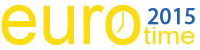 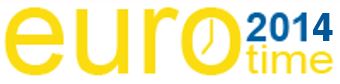 znalostní soutěž o atraktivní cenyEUROPE DIRECT Dvůr Králové n. L., informační centrum Evropské unie, jehož hlavní činností je podpora informovanosti o evropských záležitostech, vyhlašuje 8. ročník znalostní soutěže „EUROTIME“ pro dvě věkové kategorie do 15 let a nad 16 let. Jedná se o kvíz s tematikou Evropské unie, na jehož vyplnění se může podílet celá rodina. Soutěží se o atraktivní ceny.Pravidla soutěže a další informace na www.eurotime.europe-direct.czMožnosti doručení vyplněného kvízu:  ►  osobně do informačního centra EUROPE DIRECT Dvůr Králové n. L. ►  poštou: na adresu EUROPE DIRECT Dvůr Králové n. L., nábřeží Jiřího Wolkera 131,         544 01  Dvůr Králové nad Labem ►  elektronicky na www.eurotime.europe-direct.cz  ►  e-mailem na adresu: europedirect@ssis.cz   Vyplněný kvíz je nutné doručit do 24. května 2015. Z došlých, správně vyplněných kvízů, budou v každé kategorii vylosováni tři výherci. Slavnostní předání cen výhercům se uskuteční 10. června 2015 v Europe Direct, nábřeží Jiřího Wolkera 131, 544 01 ve Dvoře Králové n. L.Tři vylosovaní výherci soutěže z této kategorie obdrží ceny od EUROPE DIRECT DVŮR KRÁLOVÉa navíc postoupí do národního losování a mohou tak vyhrát podruhé v této soutěži (iPad, mobilní telefon a další věcné ceny).TEST		      Tento test je určen pro věkovou kategorii do 15 let!!!Čím je charakteristický ostrov Gotland?muzeem Karla Gottanejvýznamnější křesťanskou modlitebnou Evropyvápencovými a krasovými skalními útvaryCo znamená zkratka ESUO?Evropské svobodné učení obchodníkůEvropské společenství uhlí a oceliEvropské sdružení zdravotníkůKde se nacházejí Mazurská jezera?v Norskuv Polskuv ChorvatskuKdo tvoří skupinu „Brémští muzikanti“?slon a slepicevýherci německé pěvecké soutěžeosel, pes, kočka a kohoutJak se jmenuje nejvyšší budova v Evropské unii a kde ji najdeme?The Shard, LondýnKatedrála Notre-Dame, PařížMesseturm, FrankfurtJak často se konají volby do Evropského parlamentu?každý rokkaždé tři rokyjednou za pět letJaké národnosti byl vynálezce zipu Gideon Sundback?švédskénorskéitalskéJak se jmenuje nejmenší zpěvný pták v Evropě?skřivan polníkrálíček obecnýlinduška obecnáNa jakém portálu byste hledali informace o Evropské unii v zábavné a naučné formě?www.euhrou.czwww.europe-direct.czwww.evropsky-parlament.czČím se proslavilo francouzské město Lascaux?laskavostí místních obyvateljeskynními malbamivýrobou nejrůznějších laskominekCo je zobrazeno na přední straně mincí eura?portrét prezidenta země, ve které byla vydánakontinent Evropyvlajka země, ve které byla mince vydánaNezapomeňte, prosím, čitelně vyplnit Vaše jméno a kontaktní údaje, abychom Vás mohli informovat o případné výhře!!!